Planejamento AE 2018Coordenação: Francisco Rogilson DinizAssistente Social: Fernanda MedeirosEnfermeira: Mariana OliveiraPsicóloga: Rebeca Fernandes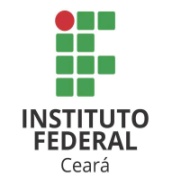 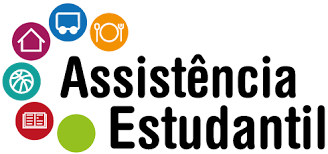 JULHOPlanejamento PPE; Planejamento inicial Outrubro RosaAGOSTOAcolhida; Atividade sobre os Primeiros Socorros; Dia do Estudante (vídeos)SETEMBROPrevenção ao Suicídio; Dia Internacional das Pessoas com Deficiência; Roda de Conversa sobre substâncias psicoativasOUTUBROCampanha Outubro Rosa; Semana da Ciência e TecnologiaNOVEMBROCampanha Novembro Azul; Consciência NegraDEZEMBROCampanha Dezembro  Vermelho; Encerramento de atividades 2018 e avaliação AE